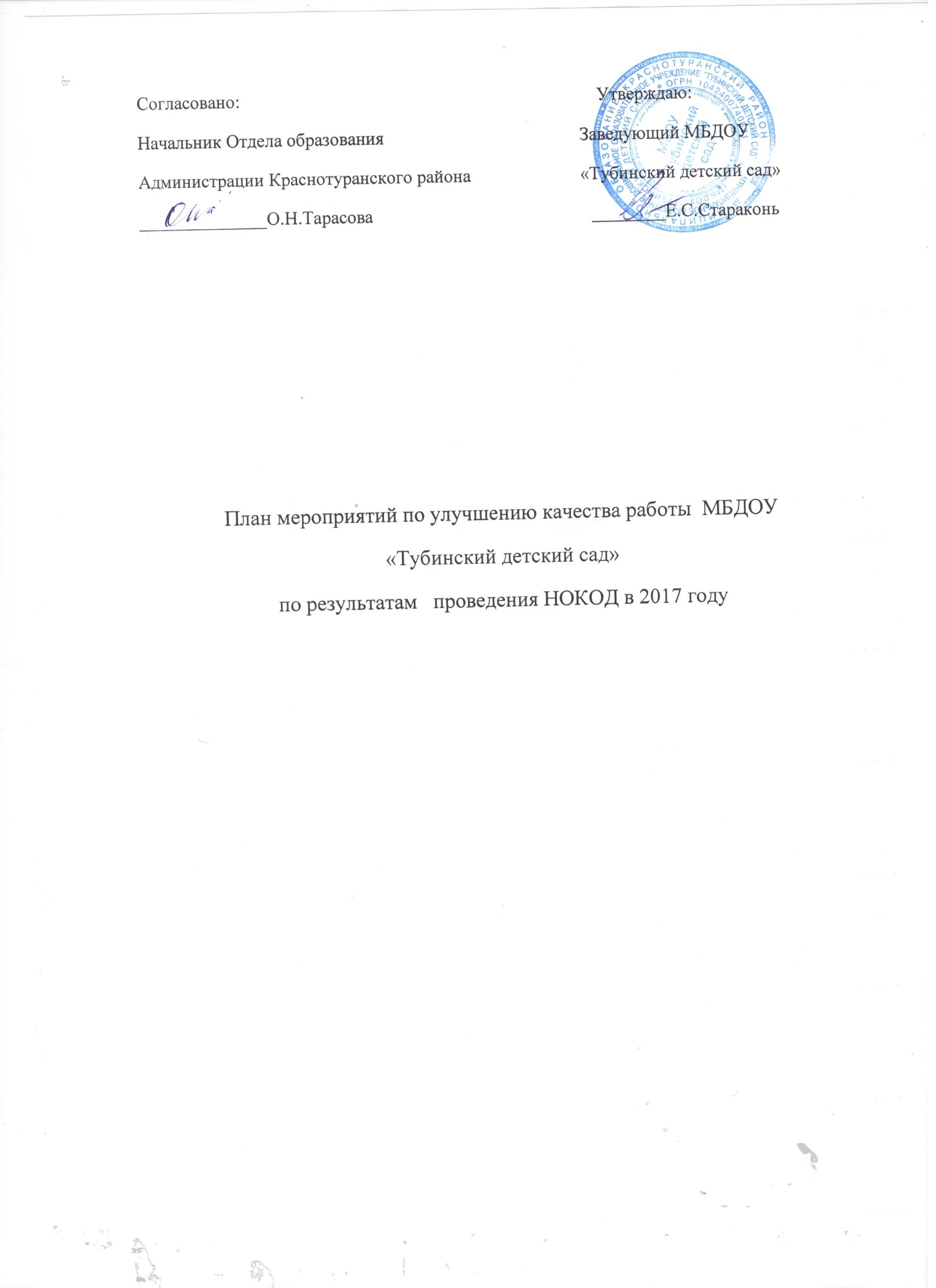 Наименование показателяНаименование мероприятияОснование реализации (результат независимой оценки качества)Срок реализацииОтветственныйРезультатПоказатели,характеризующие результат выполнения мероприятия1. Открытость и доступность информации об организации ( 8,5 баллов)1. Открытость и доступность информации об организации ( 8,5 баллов)1. Открытость и доступность информации об организации ( 8,5 баллов)1. Открытость и доступность информации об организации ( 8,5 баллов)1. Открытость и доступность информации об организации ( 8,5 баллов)1. Открытость и доступность информации об организации ( 8,5 баллов)1. Открытость и доступность информации об организации ( 8,5 баллов)1.1Повышение качества содержания информации, актуализация информации на сайте учрежденияИнформационная открытость (наполнение сайта учреждения).регулярноадминистрация отв. за ведения сайта освещение  результатов работы  детского сада  на  страницах  районной  газеты «Эхо Турана»Систематическое обновление информации1.2Доступность сведений о ходе рассмотрения обращений, поступивших в организацию от заинтересованных граждан (по телефону, по электронной почте, с помощью электронных сервисов, доступных на официальном сайте)Доступность и достаточность информации об организации.по мере необходимости администрация, отв. за ведения сайта1. оформление  информационных  стендов с информацией о работе детского сада,2.Педагогический совет  «Обеспечение информационной открытости в ДОУ»3. Консультация для воспитателей «Современные формы открытости дошкольного образования»4. День открытых дверейУстановлена версия для слабовидящих в соответствии с ГОСТ2. Комфортность условий и доступность получения услуг в сфере образования, в том числе для граждан с ограниченными возможностями здоровья ( 7 баллов)2. Комфортность условий и доступность получения услуг в сфере образования, в том числе для граждан с ограниченными возможностями здоровья ( 7 баллов)2. Комфортность условий и доступность получения услуг в сфере образования, в том числе для граждан с ограниченными возможностями здоровья ( 7 баллов)2. Комфортность условий и доступность получения услуг в сфере образования, в том числе для граждан с ограниченными возможностями здоровья ( 7 баллов)2. Комфортность условий и доступность получения услуг в сфере образования, в том числе для граждан с ограниченными возможностями здоровья ( 7 баллов)2. Комфортность условий и доступность получения услуг в сфере образования, в том числе для граждан с ограниченными возможностями здоровья ( 7 баллов)2. Комфортность условий и доступность получения услуг в сфере образования, в том числе для граждан с ограниченными возможностями здоровья ( 7 баллов)2.1Материально-техническое и информационное обеспечение организацииНаличие комфортных условий получения услуг, в том числе для граждан с ограниченными возможностямиздоровья  1-3 годРуководитель, завхоз Оснащение детского сада современным оборудованиемРазвитие материально-технической базы ДОУ (приобретение мебели, игровых и дидактических пособий).2. Мероприятия, направленные на повышение уровня бытовой комфортности (ремонт помещений, 4. Работа по оснащению и  благоустройству  территории ДОУ.2.2Условия для индивидуальной работы с обучающимисяНаличие программы (-ам) психологического сопровождения деятельности какой-либо категории воспитанников2017-2018 уч.годРуководитель, воспитателиРазработать дополнительные образовательные программы ( лингвистической, технической направленности)1. Обновление и пополнение информации о дополнительных образовательных программах  в ДОУ, размещение  планов, конспектов,  фото и видео материалов о реализации дополнительных образовательных программ на сайте учреждения.2.3Наличие возможности оказания психолого-педагогической, медицинской, логопедической помощи обучающимсяНаличие в расписании занятий ДОУ разных форм занятий с психологомНаличие программы (-ам) психологического сопровождения деятельности какой-либо категории воспитанников2017-2018 уч.годРуководитель, воспитателиСоставить расписание занятий.Разработать программу  психологического сопровождения деятельности категории воспитанников.Переподготовка узких специалистов Разработка и обучение детей-инвалидов и детей с ОВЗ по индивидуальным адаптированным программам2.4Наличие условий организации обучения и воспитания воспитанников с ограниченными возможностями здоровьяОбеспечение доступа в здание организаций, осуществляющих образовательную деятельность, для воспитанников с ОВЗ (наличие пандусов, поручней, расширенных дверных проемов, выделенные стоянки,  сменные кресла-коляски)2018РуководительРеализации адаптированной образовательной программы для детей с ОВЗ - Организация курсовой подготовки для педагогов, работающих с детьми с ОВЗ и инвалидами Переподготовка специалистов